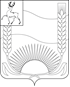 АДМИНИСТРАЦИЯ БУТУРЛИНСКОГО МУНИЦИПАЛЬНОГО РАЙОНАУПРАВЛЕНИЕ ОБРАЗОВАНИЯ, МОЛОДЕЖНОЙ ПОЛИТИКИ И СПОРТАПРИКАЗот _____________			                                                            № ______О проведении муниципального этапа областного командного турнира «Мир авиации»                     На основании информационного письма ГБУДО "Центр развития творчества детей и юношества   Нижегородской   области" О проведении областного командного турнира "Мир авиации», в целях  формирования у обучающихся интеллектуально-творческих, научно-технических интересов, способностей и умения работать в команде приказываю:    Провести муниципальный этап  областного командного турнира "Мир авиации" (далее - Турнир) в срок до 13 ноября 2017 года.                Утвердить Положение о муниципальном этапе областного командного турнира «Мир авиации».  (Приложение № 1)3.     МБУ ДО ДЮЦ «Бутурлинец» (Марычева О.И.):          3.1   Провести организационную работу  по проведению муниципального этапа Турнира.      3.2  Назначить ответственных лиц за проведение муниципального этапа   Турнира. 4.      Руководителям образовательных организаций:      4.1    Провести организационную работу по участию обучающихся в   Турнире.      5.     Утвердить состав жюри Турнира. (Приложение №2)      6.      Контроль за исполнением приказа оставляю за собой.Начальник                                                                                                    В.В. Козлов                                     Лист согласования проекта приказаАдреса рассылки:1. МБОУ Бутурлинского района  - 6 экз.2. МБУ ДО ДЮЦ «Бутурлинец» - 1 экз.Проект приказа вносит  методист   МБУ ДО ДЮЦ «Бутурлинец»  ____________________   Д.Б. Савинов     12  октября 2017 года                                                    подпись                           Приказ согласован сЗаместителем начальника управления образования, молодежной политики и спорта          ____________________   Н.В. Мишиной                                                                                   подпись                                                              Приложение № 1                                                      УТВЕРЖДЕНО        приказом управления образования,                                                                                    молодежной политики и спорта                                                                                     администрации Бутурлинского     муниципального района                                                                     от                             № _____ ПоложениеО муниципальном этапе областного командного турнира " Мир авиации"Цель и задачиЦель: формирование интеллектуально-творческих, научно-технических интересов, способностей и умение работать в команде. Задачи:- развитие технического, творческого мышления; - развитие у обучающихся умений логически рассуждать, выдвигать собственные идеи и обобщать известные факты. Участники ТурнираКоманды обучающихся образовательных организаций муниципального района. Количество  участников команды от 3 до 9 человек. Возраст участников  от 13 до 18 лет.Содержание ТурнираКоманды участников представляют ответы в виде презентаций на следующие вопросы:Вопрос 1. В  своем  романе  "Два капитана" Вениамин Каверин пишет: "На Корпусный аэродром каждый день приезжает Ч. У него скромное дело – на старой, не однажды битой машине он катает пассажиров. Но мы знаем, что это за человек, мы знаем и любим его задолго до того, как его узнала и полюбила наша страна. Мы знаем, о ком говорят летчики, собираясь в Аэромузее. Мы знаем, кому подражает начальник школы, когда он говорит, немного окая, спокойным басом". Найдите фрагменты приведенного текста в романе.  Расскажите о ком идет речь? За что полюбила и узнала страна этого человека? Опишите другие заслуги известных летчиков того времени.Вопрос 2. Вениамин Каверин устами Сани Григорьева рассказывает: "Один британский офицер при мне сказал: "Здесь могут летать только русские". Конечно, это было лестное преувеличение, но мы вполне заслужили его". О чем идет речь? Расскажите о воздушной войне на севере, о самолетах этого периода.Вопрос 3. "Навсегда, на всю жизнь я запоминаю левую плоскость самолета "У—1", на котором мы учились", так начиналось знакомство героя Сани Григорьева с профессией летчика. Расскажите, какие еще самолеты пришлось освоить  герою романа? Расскажите о их технических возможностях?Материалы для подготовки размещены на сайте ГБУДО ЦРТДиЮ НО www.educate52.ru в срок до 9 октября 2017 года.Порядок проведения ТурнираВ срок до 13 ноября 2017  года команды – участники образовательных организаций направляют в МБУ ДО ДЮЦ «Бутурлинец» по электронной почте: duc_buturlinets@mail.ru заявку (Приложение 1), согласие на обработку персональных данных несовершеннолетнего (Приложение 2) и решения в виде презентации 3-х заданий.Решение вопросов выполняется в виде одной презентации на каждое задание. Презентация должна содержать: фамилии, имена, отчества всех авторов и руководителя работы; полное название образовательной организации в соответствии с Уставом, адрес организации, контактный телефон, e-mail. Технические требования к презентации:- количество слайдов 10-15; - формат файла - .ppt или .pptx; - наличие медиафайлов (аудио-, видео-) и гиперссылок; - исполняемый файл должен работать в среде операционной системы Windows XP.Критерии оценкиСодержания презентации оценивается (от 1 до 10 баллов) по следующим критериям: - полнота изложения, историко-техническая достоверность;- отражение сущности историко-технических явлений и процессов;- наличие самостоятельного взгляда авторов на вопрос;- грамотность и логичность в последовательности ответа на вопрос; - наличие и качество наглядного материала; - качество оформления.Подведение итогов и награждение победителей6.1. Команда - победитель (1 место) награждается дипломом,  команды - призеры (2 и 3 места) -  грамотами. ___________________Приложение № 1 к положению о муниципальном этапе областного командного турнира «Мир авиации»Заявкана участие в муниципальном этапе областного командного турнира "Мир авиации" __________________________________________________________________ (образовательное учреждение)Приложение № 2 к положению о муниципальном этапе областного командного турнира «Мир авиации»Согласие на обработку персональных данных несовершеннолетнегоЯ,________________________________________________________________,(фамилия, имя, отчество - мать, отец, опекун и т.д.)проживающий (ая) по адресу________________________________________место регистрации _________________________________________________наименование документа, удостоверяющего личность: _____________, серия ________ номер______________  выдан _______________________________дата выдачи _____________, выражаю свое согласие на обработку персональных данных _____________________________________________,(фамилия, имя, отчество, дата рождения несовершеннолетнего), чьим законным представителем я являюсь, а также моих следующих персональных данных: фамилия, имя, отчество, год, месяц, дата, место рождения, адрес регистрации, паспортные данные (далее - персональные данные) ГБУДО "Центр развития творчества детей и юношества Нижегородской области"  (далее – Центр), для оформления всех необходимых документов, требующихся в процессе проведения областного командного турнира "Мир авиации" (далее - Турнир), а также последующих мероприятий, сопряженных с Турниром с учетом действующего законодательства.	Я оставляю за собой право в случае неправомерного использования предоставленных моих и персональных данных личности, официальным представителем которой я являюсь, согласие отозвать, предоставив в адрес Центра письменное заявление.              ____________                               дата_____________________________    /_____________________________/подпись законного представителя несовершеннолетнегофамилия, имя, отчество                                                        Приложение № 2                                                      УТВЕРЖДЕНО        приказом управления образования,                                                                                    молодежной политики и спорта                                                                                     администрации Бутурлинского     муниципального района                                                                     от                             № _____ Состав жюри муниципального этапа Областного командного турнира  «Мир авиации»Уварова В.И.                                                            -	                методист МБУ ДО ДЮЦ                                                                                       «Бутурлинец»              №п/пФ.И.О. участника (полностью)ДатарожденияДолжность в команде12345Руководитель команды  ____________________________________________ (ФИО, должность)Контактный телефон ______________Руководитель команды  ____________________________________________ (ФИО, должность)Контактный телефон ______________Руководитель команды  ____________________________________________ (ФИО, должность)Контактный телефон ______________Руководитель команды  ____________________________________________ (ФИО, должность)Контактный телефон ______________Марычева О.И.-директор МБУ ДО ДЮЦ «Бутурлинец»Савинов Д.Б.-методист МБУ ДО ДЮЦ «Бутурлинец»